State of LouisianaState Licensing Board for Contractors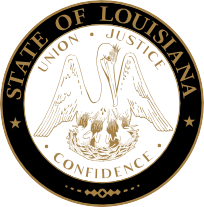 Commercial boardMeeting agendaThursday, July 15, 2021, 9:30 a.m.ROLL CALL – Ms. Whitney McKee PLEDGE OF ALLEGIANCE – Mr. Curtis Joseph, MemberINVOCATION & INTRODUCTION – Judge Darrell White, Retired, Hearing OfficerConsideration of the June 17, 2021, Commercial Board Meeting Minutes.Welcome / Introductions – Mr. Brad Hassert, Compliance DirectorPublic Comment (Non-Agenda Items)NEW BUSINESSCompliance HearingS: ACTP Rentals, L.L.C., Broussard, Louisiana – Consideration of an alleged violation for acting as a contractor to perform work without possessing a Louisiana State contractor’s license on the 506 East Main Renovation project ($78,760.00) in Broussard, Louisiana. La. R.S. 37:2160(A)(1).Taylor and Taylor Group, LLC, Cincinnati, Ohio – Consideration of an alleged violation for acting as a contractor to perform work without possessing a Louisiana State contractor’s license on the Rockbox Fitness project ($211,900.00) in Lafayette, Louisiana. La. R.S. 37:2160(A)(1). Harrison's Management LLC, Lake Charles, Louisiana – Consideration of an alleged violation for acting as a contractor to perform work without possessing a Louisiana State contractor’s license on the fence repair and replacements projects ($94,500.00) in Westlake, Louisiana. La. R.S. 37:2160(A)(1).Danilo Jimenez d/b/a Danny Jimenez, West Monroe, Louisiana – Consideration of an alleged violation for acting as a contractor to perform work without possessing a Louisiana State contractor’s license on the Forsythe Avenue Church of Christ project ($63,047.50) in Monroe, Louisiana. La. R.S. 37:2160(A)(1).a)  	Loupe Contractors, Inc., Baton Rouge, Louisiana – Consideration of an alleged violation for entering into contracts with unlicensed contractors to perform work on the Royal Palm Apartments project ($13,367,000.00) in Baton Rouge, Louisiana. La. R.S. 37:2158(A)(4). b) 	Dutchtown Masonry, L.L.C., Geismar, Louisiana – Consideration of an alleged violation for acting as a contractor to perform work without possessing a Louisiana State contractor’s license on the Royal Palm Apartments project ($134,775.14) in Baton Rouge, Louisiana. La. R.S. 37:2160(A)(1).a) 	Cortes Plumbing Service LLC, Jarreau, Louisiana – Consideration of an alleged violation for acting as a contractor to perform work without possessing a Louisiana State contractor’s license on the Mammoth Mini Storage project ($20,000.00) in Baton Rouge, Louisiana. La. R.S. 37:2160(A)(1).b) 	Chad Beard d/b/a C & E Metal Works, Melville, Louisiana – Consideration of an alleged violation for acting as a contractor to perform work without possessing a Louisiana State contractor’s license on the Mammoth Mini Storage project ($158,900.00) in Baton Rouge, Louisiana. La. R.S. 37:2160(A)(1).a) 	Northstar Construction Management Company, Inc., Ozark, Missouri – Consideration of alleged violations for entering into a contract with an unlicensed contractor and for bidding and/or contracting to perform work in a name other than the name which appears on the official records of the Louisiana State Licensing Board for Contractors to perform work on the NTB-National Tire & Battery #196 project ($1,074,160.00) in Baton Rouge, Louisiana. La. R.S. 37:2158(A)(4), 2158(A)(3) and Rules and Regulations of the Board Section 133(A).b) 	TBC Corporation and TBC Retail Group, Inc., Palm Beach Gardens, Florida – Consideration of an alleged violation for acting as a contractor to perform work without possessing a Louisiana State contractor’s license on the NTB-National Tire & Battery #196 project ($1,161,859.00) in Baton Rouge, Louisiana. La. R.S. 37:2160(A)(1).c) 	Ed's Sheet Metal and Air Conditioning, Inc., Many, Louisiana – Consideration of an alleged violation for entering into a contract with an unlicensed contractor to perform work on the NTB-National Tire & Battery #196 project ($54,206.00) in Baton Rouge, Louisiana. La. R.S. 37:2158(A)(4).d) 	Guardian Protection Services, Inc., Warrendale, Pennsylvania – Consideration of an alleged violation for acting as a contractor to perform work without possessing a Louisiana State contractor’s license on the NTB-National Tire & Battery #196 project ($12,345.00) in Baton Rouge, Louisiana. La. R.S. 37:2160(A)(1).e) 	Duro-Last, Inc., Saginaw, Michigan – Consideration of an alleged violation for acting as a contractor to perform work without possessing a Louisiana State contractor’s license on the NTB-National Tire & Battery #196 project ($54,206.00) in Baton Rouge, Louisiana. La. R.S. 37:2160(A)(1).D & D Drilling & Exploration Inc., Ferriday, Louisiana – Consideration of an alleged violation for acting as a contractor to perform work without possessing a Louisiana State contractor’s license on the Drilling Rig project ($160,000.00) in Vermillion Parish, Louisiana. La. R.S. 37:2160(A)(1).T-Ray's Construction & General Contracting, LLC, Ada, Oklahoma – Consideration of an alleged violation for acting as a contractor to perform work without possessing a Louisiana State contractor’s license on the Nash Paint and Body Shop Hurricane Repair project ($115,000.00) in Leesville, Louisiana. La. R.S. 37:2160(A)(1).Cajun Plumbing, Inc., Baton Rouge, Louisiana – Consideration of an alleged violation for acting as a contractor to perform work without possessing a Louisiana State contractor’s license on the Cypress Lake Lots 18 and 55 New Home Construction projects ($33,844.36) in Baton Rouge, Louisiana. La. R.S. 37:2160(A)(1), 2 counts.Cambridge Builders, Inc., Griffith, Indiana – Consideration of an alleged violation for entering into a contract with an unlicensed contractor to perform work on the Republic Services Locker Room Renovation and Addition project ($153,001.25) in Baton Rouge, Louisiana. La. R.S. 37:2158(A)(4).Cool Tactics, LLC, Fernandina Beach, Florida – Consideration of an alleged violation for acting as a contractor to perform work without possessing a Louisiana State contractor’s license on Pepsi Co. Cooler Addition project ($152,000.00) in Livingston, Louisiana. La. R.S. 37:2160(A)(1).Rivera A/C Services Inc, Kenner, Louisiana – Consideration of alleged violations for permitting the contractor’s license to be used by another when the other contractor does not hold a license for the classification of work for which the contract is entered at 4925 Dryades Street, New Orleans; 3305 Mumphrey Road, Chalmette; and 2502 Roosevelt Boulevard, Kenner ($540,095.40) Louisiana. La. R.S. 37:2158(A)(5), 3 counts.Bill Womack Jr., d/b/a AG Concrete, Ponchatoula, Louisiana – Consideration of an alleged violation for acting as a contractor to perform work without possessing a Louisiana State contractor’s license on Pawn Depot Addition project ($92,000.00) in Hammond, Louisiana. La. R.S. 37:2160(A)(1).STATUTORY CITATIONS:COMPLIANCE HEARINGS/CONTINUANCES:MilltownSNL, LLC, Bogalusa, Louisiana – Consideration of an alleged violation for acting as a contractor to perform work without possessing a Louisiana State contractor’s license on the New Laundromat project ($212,184.16) in Bogalusa, Louisiana. La. R.S. 37:2160(A)(1).Coastal Bridge Company, L.L.C., Baton Rouge, Louisiana – Consideration of alleged violations for problems relating to the ability of the contractor, its qualifying party or any of its principal owners or principal shareholders to engage in the business of contracting and for disqualification or debarment by any public entity in Louisiana. La. R.S. 37:2158(A)(9); 2158(A)(10).June 17, 2021 Commercial Meeting Minutes [excerpt]Ms. Evans gave a summary of the allegations. Attorney Michael Lane was present on behalf of COASTAL BRIDGE COMPANY, L.L.C. Mr. Lane entered a denial plea. Brad Hassert, Compliance Director, who was previously sworn, was called to the stand. Mr. Hassert reviewed the exhibit packet and provided testimony for the board. Mr. Landreneau entered the exhibit packet into evidence and it was admitted. Mr. Landreneau questioned Mr. Lane. The board also questioned Mr. Lane. Mr. Landreneau called Attorney Teresa Cop to the stand regarding this matter. Mr. Landreneau called Attorney Teresa Cop to the stand, who is an attorney representing a creditor in an outstanding judgment owed by Coastal Bridge Company, L.L.C. Mr. Landreneau questioned Ms. Cop regarding the outstanding judgment. Mr. Lane called Layne Dufour to the stand and was sworn in. Mr. Lane questioned Ms. Dufour. Ms. Dufour provided additional testimony to the board. The board questioned Ms. Dufour. Mr. Lane called Kelly Sills, owner of COASTAL BRIDGE COMPANY, L.L.C., to the stand and was sworn in. Mr. Lane questioned Mr. Sills. Mr. Sills gave a statement to the board. The board also questioned Mr. Sills.  Mr. Lane gave a closing statement to the board.  The board further questioned Mr. Sills. After discussion, Mr. Clouatre made a motion to find COASTAL BRIDGE COMPANY, L.L.C. to be in violation of La. R.S. 37:2158(A)(9). Mr. Tillage seconded. After a roll call vote, the motion passed with opposition from Mr. Badeaux, Mr. Fenet and Mr. Gallo. Mr. Clouatre made a motion to find COASTAL BRIDGE COMPANY, L.L.C. to be in violation of La. R.S. 37:2158(A)(10). Mr. Tillage seconded. The motion passed without opposition. After further discussion, Mr. Clouatre made a motion to allow COASTAL BRIDGE COMPANY, L.L.C. thirty (30) days to present documentation and evidence to address the outstanding judgments and other issues before the board, which will be reviewed by the board at the July 15, 2021 board meeting, before an administrative penalty will be assessed. Mr. Clouatre continued the motion to state that the documents and evidence should be provided to staff prior to the July 15, 2021 board meeting and for the company to not begin any projects until this matter is resolved. Mr. Rushing seconded. After a roll call vote, the motion passed with opposition from Mr. Tillage.G.	APPLICATIONS; ADDITIONAL CLASSIFICATIONS; RECIPROCITY:Residential Building Subcommittee Report – Mr. BadeauxConsideration of additional classifications for residential licenses, residential applications and home improvement registrations as listed and attached to the agenda. (Pages 5-16)Consideration of the actions of the July 14, 2021 Residential Building Subcommittee.Consideration of reciprocity and exemption requests as listed and attached to the agenda. (Pages 17-19) – Mr. DupuyConsideration of mold remediation application as listed and attached to the agenda. (Page 20) – Mr. LambertConsideration of additional classifications as listed and attached to the agenda. (Pages 21-23) – Mr. LambertConsideration of commercial applications as listed and attached to the agenda. (Pages 24-34) – Mr. LambertH.	REPORTS:		1.	Finance Report – Mr. Dupuy EXECUTIVE SESSION:  The Board may vote to hold an Executive Session on any item that is exempted from discussion at an open meeting pursuant to La. R.S. 42:17.ADJOURNMENT*Licenses/Registrations issued once all requirements were met.MEETING ATTENDANCE PROTOCOL:All persons desiring to attend the meeting shall utilize appropriate protective health measures and observe the recommended and appropriate social distancing.Additional classifications for residential licenses(Pending all requirements being met)Company Name/Classification										Lic. No.BRUNO, GARY                                                                                                                                                       885844	75047 River Road, Covington, LA  70435	RESIDENTIAL FOUNDATIONSS. COOK CONSTRUCTION, L.P.                                                                                                                        887013	5987 CR 2201, Cleveland, TX 77327RESIDENTIAL FOUNDATIONSResidential Applications FOR LICENSE(Pending All Requirements Being Met)COMPANY NAMESA & E RENOVATIONS LLC111 Cornish Pl., Youngsville, LA 70592RESIDENTIAL BUILDING CONTRACTORABG CONTRACTORS, INC.	2016 Winterhalter St., Lake Charles, LA 70601RESIDENTIAL BUILDING CONTRACTORAF CONSTRUCTION, L.L.C.	26025 Bobby Gill Rd., Denham Springs, LA 70726RESIDENTIAL FOUNDATIONS (SUBCONTRACT LABOR ONLY); RESIDENTIAL MASONRY/STUCCO (SUBCONTRACT LABOR ONLY)AJ'S MASONRY LLC	721 Lebesque Rd #25, Lafayette, LA  70507RESIDENTIAL MASONRY/STUCCO (SUBCONTRACT LABOR ONLY)AMERICA'S BEST ROOFING INC.	602 Old Hwy 49 S., Richland, MS 39218RESIDENTIAL ROOFINGAMTECH SERVICES, INC.	207 Hebert TP Road #11, Lake Charles, LA 70607RESIDENTIAL BUILDING CONTRACTORANZA COMMERCIAL CONSTRUCTION, L.L.C.	P.O. Box 81791, Lafayette, LA  70598RESIDENTIAL BUILDING CONTRACTOR*ARK LA TEX NEW/USED RESTAURANT EQUIPPERS LLC2310 Grimmett Drive, Shreveport, LA 71107RESIDENTIAL BUILDING CONTRACTORBLUE LADDER RENOVATIONS LLC	1070 Kempsey Court, Slidell, LA 70458RESIDENTIAL BUILDING CONTRACTORBUILDING SPECIALTIES OF SWLA LLC	915 W 1St Street, Deridder, LA 70634RESIDENTIAL BUILDING CONTRACTORC COFFELT CONSTRUCTION LLC	3704 Kim Street, Metairie, LA 70001RESIDENTIAL BUILDING CONTRACTOR*CALCASIEU CONSTRUCTION, LLC	1243 East Town Dr., Iowa, LA 70647RESIDENTIAL BUILDING CONTRACTORCARSON & CAISON, LLC	220 Branch Crossing Rd., Rayville, LA 71269RESIDENTIAL BUILDING CONTRACTOR       CHATEAU CONSTRUCTION LLC	721 Kim Street, Sulphur, LA 70663RESIDENTIAL BUILDING CONTRACTOR*CHIMENTO BUILDERS L.L.C.	2530 Delille Street, Chalmette, LA 70043RESIDENTIAL BUILDING CONTRACTOR*CONSTRUCTION MANAGEMENT SERVICES, INC.	721 Papworth Avenue, Suite 102, Metairie, LA  70005RESIDENTIAL BUILDING CONTRACTORCOVINGTON CONSTRUCTION LLC	20378 Highway 36 Trlr N4, Covington, LA 70433RESIDENTIAL FRAMING (SUBCONTRACT LABOR ONLY)D. FIELDS CONSTRUCTION & ENVIRONMENTAL SERVICES INC	2900 Westfork Dr., Suite 401, Baton Rouge, LA 70827RESIDENTIAL BUILDING CONTRACTORDOCL LLC	40455 Highway 42, Prairieville, LA 70769	RESIDENTIAL FRAMING (SUBCONTRACT LABOR ONLY)DORNAN, ALEX	3774 South Moore St., Denver, CO 80235RESIDENTIAL BUILDING CONTRACTORDUNRITE CONSTRUCTION, INC.	4471 Riverside Drive Suite R, Chino, CA 91710RESIDENTIAL BUILDING CONTRACTOREAGLE CONSTRUCTION SERVICES LLC	4341 Inniswold Rd., Baton Rouge, LA 70809RESIDENTIAL BUILDING CONTRACTORELIAS & NICHOLS AND ASSOCIATES, LLC	218 Webster Avenue, Grambling, LA 71245RESIDENTIAL BUILDING CONTRACTORESC CONSTRUCTION SERVICE, LLC	70125 8Th Street, Covington, LA 70435RESIDENTIAL FRAMING (SUBCONTRACT LABOR ONLY)*F&C DYNAMIC CONSTRUCTION L.L.C.	61 Juniper Court, Mandeville, LA 70471RESIDENTIAL MASONRY/STUCCOF.A. BLANCO SERVICES & CONTRACTING, LLC	P O Box 2921, Slidell, LA 70459RESIDENTIAL BUILDING CONTRACTOR*FLAVIN DEVELOPMENT, LLC	PO Box 6027, Lake Charles, LA 70606RESIDENTIAL BUILDING CONTRACTORFRAMEMASTERS LLC	12527 Stanga Road, Covington, LA 70433RESIDENTIAL FRAMING (SUBCONTRACT LABOR ONLY)*GERARDO FRAMING, LLC	315 Euclair Dr., Thibodaux, LA 70301 RESIDENTIAL FRAMING (SUBCONTRACT LABOR ONLY)GERTY LLC	33 Hawk Street, New Orleans, LA 70124RESIDENTIAL BUILDING CONTRACTORGNO CONSTRUCTION GROUP LLC	629 4th St, Gretna, La 70053	RESIDENTIAL BUILDING CONTRACTORHIGHLAND GROUP CONSTRUCTION LLC	104 Coquille Drive, Madisonville, LA 70447RESIDENTIAL BUILDING CONTRACTORJ AND M ROOFING LLC	1010 Janett Court, Slidell, LA 70461RESIDENTIAL ROOFING (SUBCONTRACT LABOR ONLY)*JOHN SEELY LLC	728 Stewart Avenue, River Ridge, LA 70123	RESIDENTIAL BUILDING CONTRACTORJOHNSON INDUSTRIES, LLC	15469 Timberstone Dr., Prairieville, LA 70769	RESIDENTIAL BUILDING CONTRACTORKELT, RICHARD PETER, JR.	5325 Toby Ln., Kenner, LA 70065RESIDENTIAL BUILDING CONTRACTORKHAN, FAYAZ MOHAMMED	3721 West Prien Lake Rd., Lake Charles, LA 70605RESIDENTIAL BUILDING CONTRACTOR*KVN CONSTRUCTION LLC	28966 Marlin Way, Denham Springs, LA 70726RESIDENTIAL BUILDING CONTRACTORL B K LUXARY POOLS LLC	2500 E. End Blvd. N., Suite C, Marshall, TX 75670RESIDENTIAL SWIMMING POOLSLAWSON CONSTRUCTION LLC	229 Levi Ln., West Monroe, LA 71292RESIDENTIAL BUILDING CONTRACTORLOUISIANA MARINE CONSTRUCTION, LLC	P.O. Box 5867, Lake Charles, LA 70606RESIDENTIAL BUILDING CONTRACTORMARCELL CONSTRUCTION, LLC	18561 Magnolia Estates, Prairieville, LA 70769	RESIDENTIAL ROOFING (SUBCONTRACT LABOR ONLY)MASTERBUILT HOMES, LLC	44350 Milton Ln., Robert, LA 70455RESIDENTIAL BUILDING CONTRACTORMENDOZA STUCCO LLC	2 Alice Street, Madisonville, LA 70447RESIDENTIAL MASONRY/STUCCO (SUBCONTRACT LABOR ONLY)MESMAN, ZACHARY ADAM 	1918 Georgia Avenue, Kenner, LA 70062RESIDENTIAL BUILDING CONTRACTORNATT, WILLIE	176 Timber Way, Monroe, LA 71203RESIDENTIAL BUILDING CONTRACTORNOLASCO, STEVEN LEICH	2553 Bent Tree Blvd, Marrero, LA 70072RESIDENTIAL BUILDING CONTRACTOR*NORTHERN CUSTOM BUILDERS, LLC	2564 Toulander St., Mandeville, LA 70448RESIDENTIAL BUILDING CONTRACTORPARAGON LLC	22 Moselle Drive, Kenner, LA 70065RESIDENTIAL BUILDING CONTRACTORPATCHWORK CONSTRUCTION LLC.	10043 Great Smokey, Baton Rouge, LA  70814RESIDENTIAL BUILDING CONTRACTORPEARL INVESTMENTS, LLC	4754 N Jace Matthews, Iowa, LA 70647RESIDENTIAL BUILDING CONTRACTORPICOU BUILDERS AND CONSTRUCTION LLC	5760 Alder St., Lake Charles, LA 70605RESIDENTIAL BUILDING CONTRACTORPONCE MASONRY LLP	25676 W Spruce Street, Lacombe, LA 70445RESIDENTIAL MASONRY/STUCCO (SUBCONTRACT LABOR ONLY)PONTCHARTRAIN PROPERTY PRESERVATION, LLC	4715 Odin Street, New Orleans, LA  70126RESIDENTIAL BUILDING CONTRACTORPRIME CONSTRUCTION GROUP L.L.C.	5441 Jones Creek Road, Baton Rouge, LA 70817RESIDENTIAL MASONRY/STUCCO (SUBCONTRACT LABOR ONLY)REGIONAL MECHANICAL SERVICES, LLC	3516 Hessmer Ave., Metairie, LA 70002RESIDENTIAL BUILDING CONTRACTORRHINO CONSTRUCTION SERVICES, LLC	434 Kingston Planatation Blvd., Benton, LA 71006RESIDENTIAL BUILDING CONTRACTORRISHELL CONSTRUCTION LLC	5274 Hwy 966, St. Francisville, LA  70775RESIDENTIAL BUILDING CONTRACTOR       RJS HOMES, LLC	3007 Country Club Rd., Lake Charles, LA 70605RESIDENTIAL BUILDING CONTRACTORRUSK CARPENTRY L.L.C.	PO Box 21, Simmesport, LA 71369RESIDENTIAL BUILDING CONTRACTOR*S & S TURN KEY CONSTRUCTION LLC	228 South Dupre St., New Orleans, LA 70119RESIDENTIAL BUILDING CONTRACTORSAGHA GROUP LLC	4187 Southpark Dr., Baton Rouge, LA 70816RESIDENTIAL MASONRY/STUCCO (SUBCONTRACT LABOR ONLY)SALVATORE CONSTRUCTION LLC	400 Bonnabel Blvd, Metairie, LA 70005RESIDENTIAL BUILDING CONTRACTORSKYMILES CONSTRUCTION, LLC	2304 Mexico Street Unit B, New Orleans, LA 70122RESIDENTIAL BUILDING CONTRACTORSOUTHERN SOLUTIONS, INC.	P O Box 792732, New Orleans, LA 70179RESIDENTIAL BUILDING CONTRACTORTALLO CONSTRUCTION CO LLC	50607 Rivers Road, Tickfaw, LA 70466RESIDENTIAL BUILDING CONTRACTORTAYHADE HOME BUILDERS, LLC	1620 Jenkins Road, Duson, LA 70529RESIDENTIAL BUILDING CONTRACTORTOAD-AL EXCAVATION, L.L.C.	612 Killdee Lane, Duson, LA 70529RESIDENTIAL SWIMMING POOLSTODD NEWMAN CONSTRUCTION LLC	18104 Newman Creel Road, Franklinton, LA 70438RESIDENTIAL BUILDING CONTRACTORTURNKEY ROOFING OF LOUISIANA, INC.	9521 Shellie Road Suite 1, Jacksonville, FL 32257RESIDENTIAL ROOFINGWHITSON, BRENNAN EDWARD	205 Dale Avenue, Shelbyville, TN 37160RESIDENTIAL BUILDING CONTRACTORZERO ENERGY HOMES, LLC	530 Garfield St., Lafayette, LA 70501RESIDENTIAL BUILDING CONTRACTORHOME IMPROVEMENT REGISTRATION APPLICATIONS(Pending All Requirements Being Met)COMPANY NAMES911 RESTORATION & CLEANING LLC	9007 Limestone Pass, Boerne, TX 78006A & E RENOVATIONS LLC	111 Cornish Pl., Youngsville, LA 70592A + O DESIGN AND CONSTRUCTION LLC	307 Easy Rock Landing Dr., Broussard, LA 70518A STEP ABOVE ROOFING LLC	12223 Faircrest Ave., Baton Rouge, LA 70816AAM BUILDERS LLC	5457 Marcia Ave., New Orleans, LA 70124ACCENT SIDING & HOME IMPROVEMENT, INC.	2552 Crestwood Rd., Marrero, LA 70072ACEVON CONSTRUCTION LLC	60112 Isreal Cutrer Rd., Amite, LA 70422ADVANCED TRIM WORKS, LLC	407 Sullivan Street, Denham Springs, LA 70726ALL SEASON AIR & HEAT, LLC	P O Box 13045, Lake Charles, LA 70612AMERICAN CONTRACTORS GROUP LLC	1563 Noelie St., Lake Charles, LA 70611ANOINTED HANDS CONTRACTORS LLC	1345 Fiesta Dr., Baton Rouge, LA 70815*ASHFORD PROPERTY MANAGEMENT, L.L.C.	2528 Santa Rosa Blvd., Lake Charles, LA 70611AUDIO APPLIANCE EXPERTS LLC	9618 Jefferson Hwy, Suite D-181, Baton Rouge, LA 70809B.M.I. HOME IMPROVEMENT LLC	146 Kahn St., Raceland, LA 70394BAYOU BEND HOME IMPROVEMENTS LLC	159 N. Montz Ave., Gramercy, LA 70052BON AMI, LLC	303 West 159Th Street, Galliano, LA 70354*BOWEN ELECTRIC AND HANDY SERVICE LLC	1938 Meadow Oaks Drive, Saint Gabriel, LA 70776BROCKWORKS LLC	16428 Twin Oaks Dr., Baker, LA 70714BROUSSARD & BRONSON HOME RENOVATIONS LLC	1504 Young St., Broussard, LA 70517BROWN, JATWANA	112 Jason Drive, Monroe, LA 71202*C&J ROOFING AND HOME IMPROVEMENT LLC	1106 Wildcat Dr., Abbeville, LA 70510*CAJUN CUSTOM HOME IMPROVEMENTS, LLC	7072 Canal Rd., Iowa, LA 70647CC CONSTRUCTION OF BATON ROUGE LLC	7701 Old Live Oak Dr., Denham Springs, LA 70706CHAMELEONS REMODELING LLC	11619 Baylor Dr., Baton Rouge, LA 70816CHAPMAN, ANTHONY	       17366 Chapman Rd., Loranger, LA 70446       *CHAPMAN'S HOME IMPROVEMENTS, LLC	       P O Box 1263, Lafayette, LA 70506*CHRIS' HOME IMPROVEMENTS, LLC	223 Richland Dr., Thibodaux, LA 70301*CONNOISEUR RENOVATION, INC.	533 2Nd Ave., Harvey, LA 70058*COUILLON CONSTRUCTION LLC	7087 River Road, Iowa, LA 70647*CUSTOM FINISHES PAINTING AND DRYWALL, L.L.C.	213 Jackson Square Blvd., Shreveport, LA  71115D. LUX HOMES, LLC	1104 Maplewood Drive, Harvey, LA 70058DAVIS, THOMAS A.	617 Youngs Rd., Noble, LA 71462DEYNOODT INSULATION LLC	935 Gravier Street, Suite 110, New Orleans, LA 70112*DIEZ CONTRACTOR'S LLC	40270 Pelican Point Pkwy, Gonzales, LA 70737DL CONSTRUCTION LLC	806 East Main St., Unit F, Broussard, LA 70518*DLC ELECTRIC LLC	16441 S. Harrells Ferry Rd., Apt. 909, Baton Rouge, LA 70816DOCL LLC	40455 Highway 42, Prairieville, LA 70769DOMO, LLC	4421 Zenith St., Metairie, LA 70001DREAMSCAPES PAVING, L.L.C.	106 N. Lakepointe Dr., Lafayette, LA 70506*EASTMAN CONSTRUCTION LLC	210 East Washington St., Shreveport, LA 71104*ELM REMODELING LLC	P O Box 73742, Metairie, LA 70033*EZ BATHS LLC	12504 South Choctaw Drive, Baton Rouge, LA  70815*FAMILY FLOORING, LLC	P O Box 1621, Donaldsonville, LA 70346*FH CONSTRUCTION OF METAIRIE, L.L.C.	P O Box 5956, Metairie, LA 70009*FINAL TOUCH IMPROVEMENTS LLC	157 West 180Th Street, Galliano, LA 70354*FLIPPING SIBLINGS, LLC, THE	67 Monterrey Ave., Kenner, LA 70065FLOWERS, JOHNNIE	8314 Lockhart Rd., Lot 10, Denham Springs, LA  70726*FMS LLC	128 Willow Branch, Unit 7, West Monroe, LA 71291*FORD GENERAL CONTRACTING LLC	1832 Cook St., Shreveport, LA 71101FUNCHES HAULING & DISPOSAL COMPANY	360 Cayman St., Westwego, LA 70094GUILLOT ROOFING & CONSTRUCTION LLC	22589 Timber Ridge Dr., Denham Springs, LA 70726*HANSON HOMES, L.L.C.	3 Poinsetta Rd., Sulphur, LA 70665HARVEY, JODY WAYNE	270 Adobe Terrace South, Montgomery, TX 77316HEBERT FARM & LAND DEMOLITION LIMITED LIABILITY COMPANY	1319 Hwy 55, Montegut, LA 70377*HOLCOMB BROTHERS, INC.	106 Kendrick Drive, Slidell, LA 70461HUBBARD, GARRETT WADE	609 Bitter Pecan Dr., Bossier City, LA 71111INSIDE OUT HOME SERVICES LLC	33629 Browning Road, Denham Springs, LA 70706ISKAN LLC	201 Rue Beauregard, Suite 202, Lafayette, LA 70508J & A CUSTOM CONSTRUCTION LLC	3358 Drusilla Ln., Suite 1D, Baton Rouge, LA 70809"J & C MARKS ENTERPRISE, LLC	601 E. Oak Point Ct., La Place, LA 70068JAMES LEMON GROUP, LLC, THE	1434 Hawn Ave, Suite 9, Shreveport, LA 71109JD'S HOME IMPROVEMENTS LLC	P O Box 2517, Marrero, LA 70073JEANMARD, INCORPORATED	1068 Vocational Dr., Ville Platte, LA 70586JESSIA L.R.G. CONSTRUCTION, LLC	2575 Gardere Lane, #96, Baton Rouge, LA 70820*JMAC SERVICES, LLC	13084 Bryan Rd., Welsh, LA 70591*KAT ENTERPRISES LLC	4905 Meuse St., Metairie, LA 70001KEX DESIGN + BUILD, LLC	1621 St. Anthony St., New Orleans, LA  70116KINGDOM LEGACY CONSTRUCTION LLC	2902 Mickey Lane, Lake Charles, LA 70607*L.S.O.W. LLC	304 Lakefront Dr., Rayne, LA 70578*LANTIER, SCOTTY JAMES	620B North Dugas Rd., Lafayette, LA  70507LAYMOUN BUILDERS LLC	15607 Fieldside Ave., Baton Rouge, LA 70816LG REMODELING LLC	12424 Fair Hope Way, Baton Rouge, LA 70816*LONE WOLF RENOVATIONS, LLC	472 Parlange Dr., Pearl River, LA 70452*LSC ELECTRIC LLC	17431 Empress Dr., Greenwell Springs, LA 70739MCCUTCHEON CONSTRUCTION LLC	1125 Beech St., Westlake, LA 70669MEZA, SERGIO	38270 Ginny St., Gonzales, LA 70737*MGBROTHERS CONSTRUCTION LLC	4 Warbler St., New Orleans, LA 70124MOUTON REAL ESTATE SERVICES LLC	5713 Superior Dr., Suite B3, Baton Rouge, LA 70816NEW LOOK REMODELING LLC	1704 Bonnie St., Shreveport, LA  71107NEWSOUTH WINDOW SOLUTIONS OF NEW ORLEANS, LLC	10741 Crossroads Commerce Blvd., Tampa, FL 33610*NEXT STEP SERVICES LLC	12409 Sugar Mill Dr., Geismar, LA 70734NORTHSHORE STUCCO, L.L.C.	P O Box 6341, Diamondhead, MS 39525ONE STOP HOME IMPROVEMENTS, LLC	514 Gretchen St., New Roads, LA 70760P3 PERFORMANCE PROPERTIES LLC	8874 Highway 1, Lockport, LA 70374PARADISE CONSTRUCTION, L.L.C.	807 16Th St., Lake Charles, LA 70601PH&P CONSTRUCTION LLC	20109 Pecan Hill Dr., Zachary, LA 70791PORTILLO CONSTRUCTION GROUP LLC	21622 St. Marie Dr., Denham Springs, LA 70726PRESTIGE ENTERPRISES, LLC	9556 S. Choctaw Dr., Baton Rouge, LA 70815*RAY HUNTER CONSTRUCTION, LLC	1337 Tricou Street, New Orleans, LA  70117RICO GREENE CONSTRUCTION LLC	3838 Thomas Rd., Lot 24, Baton Rouge, LA 70811RIVERSIDE INDUSTRIES OF BELLE CHASSE CORP	508 East 2Nd Street, Belle Chasse, LA 70037ROCKWELL CONSTRUCTION LLC	2100 Kirkman St., Unit D, Lake Charles, LA 70601ROOFGEEK LLC	14169 Gary Babin Rd., Saint Amant, LA 70774*ROY SATTLER CONSTRUCTION INC	P O Box 129, Benton, LA 71006ROYAL CONSTRUCTION & REMODELING, INC.	P O Box 329, Clancy, MT 59634ROYAL FLOORS & MORE LLC	15035 Banff Ct., Baton Rouge, LA 70819*SAGELY'S HOME MAINTENANCE LLC	3193 Hwy 952, Jackson, LA 70748*SELECT PROS CONSTRUCTION GROUP LLC	515 S. College Rd., Unit #201, Lafayette, LA 70503*SIMMONS PROPERTY MANAGEMENT, LLC	9300 Braewood Cir, Shreveport, LA 71115*SOUTHERN HAMMER & NAIL BUILDERS LLC	212 Hunt Street, Unit B, Belle Chasse, LA 70037SOWELLS, ROBERT MELVIN	2465 Hwy 397, Lot 70, Lake Charles, LA 70615*SRK INC	1925 Enterprise Blvd, Lake Charles, LA 70601*T L J SERVICES LLC	P O Box 909, Denham Springs, LA 70727TANGEAUX SPECIALTY SERVICES, LLC	11485 Spring Creek Dr., Hammond, LA 70403TJ S ROOFING AND SHEETROCK, LLC	2416 Common St., Lake Charles, LA 70601TNT NEW CONSTRUCTION AND RENOVATION, LLC	5217 West Sandy Bayou Dr., Alexandria, LA 71302*TODD FORD CONCRETE REPAIR, LLC	34552 Quarter Horse Lane, Walker, LA 70785*TOOLIE TIM, LLC	202 Azalea Dr., New Iberia, LA 70563*TOP TIER CONTRACTORS LLC	P O Box 539, Milton, LA 70558TORQUE PLUS, LLC	3978 Hwy 167, Opelousas, LA 70570TORY LOWE CONSTRUCTION LLC	1206 Jefferson Hwy, New Orleans, LA  70121TRUPRO PATIOS LLC	2025 Philip Dr., Suite A, Covington, LA 70433TRUTH CONSTRUCTION & CONCRETE INC.	44 Primrose Lane, Waggaman, LA 70094UBA MECHANICAL, LLC	P O Box 42, Hammond, LA 70404ULTIMATE DRYWALL & PAINTING PLUS, LLC	P O Box 23115, New Orleans, LA 70183*V BELLE CONSTRUCTION LLC	1779 Heard Rd., Lake Charles, LA 70611*VARELA GENERAL CONSTRUCTION LLC	2016 James Street, New Orleans, LA 70121*VASQUEZ BROTHER'S CONSTRUCTION LLC	70176 8Th Street, OFC, Covington, LA 70433WASHINGTON CONSTRUCTION L.L.P.	4333 Rue De Belle Maison St., Baton Rouge, LA 70810WOMBLE'S HOMEWORX LLC	401 Ramsey Drive, Sterlington, LA 71280*XACTE ROOFING, LLC	111 Carol Dr., Ragley, LA 70657LICENSURE EXEMPTION REQUESTS(Pending all Requirements Being Met)RECIPROCITYA PLUS COMFORT HEATING AND AIR CORPORATION65 Bicycle Road, Griffin, GA 30223	Status: Application; Electrical Work (Statewide); 7-20 Heat, Air Conditioning, Ventilation, Duct Work, and Refrigeration	Qualifying Party: Hugh Thesley Cole Jr.	ExaminationBELL & ASSOCIATES CONSTRUCTION, LLCP. O. Box 363, Brentwood, TN 37024	Status: Currently Licensed (CL.45998)		Adding Qualifying Parties: Tyler Morgan Powell and John Norton Thayer	Examination: Building ConstructionBRENNAN EDWARD WHITSON205 Dale Avenue, Shelbyville, TN 37160	Status: Application; Residential Building Contractor	Qualifying Party: Brennan Edward Whitson	ExaminationCIMCO, INC.P. O. Box 192408, Little Rock, AR 72219	Status: Currently Licensed (CL.65350)		Adding Qualifying Parties: Eric W. Sandage and Jeffery L. Sandage	Examinations: Building Construction; Municipal and Public Works ConstructionCOMPLETE EXTERIORS OF MISSISSIPPI, LLC4725 Hwy. 80 E, Pearl, MS 39208	Status: Application; 7-52 Roofing and Sheet Metal, Siding	Qualifying Party: Joseph Jerome Boyd Jr.	ExaminationHENARD METAL FABRICATORS, INCORPORATED241 E. Carters Valley Road, Kingsport, TN 37660	Status: Application; 7-36 Ornamental Iron and Structural Steel Erection, Steel Buildings	Qualifying Party: William Morris Henard	ExaminationJONES SIGN CO., INC. OF WI1171 Scheuring Road, De Pere, WI 54115	Status: Application; Electrical Work (Statewide)	Qualifying Party: Andrew R. Honeycutt	ExaminationMANUEL J. HALL III9018 Dawes Crossing, McDonough, GA 30252	Status: Application; Electrical Work (Statewide)	Qualifying Party: Manuel J. Hall III	ExaminationMCCORMICK PAINTING COMPANY1421 E. 9th St., Little Rock, AR 72202	Status: Application; 7-48 Painting, Coating and Blasting (Industrial and Commercial)	Qualifying Party: Rudy D. McCormick	ExaminationMERIT CONSTRUCTION, INC.10435 Dutchtown Road, Knoxville, TN 37932	Status: Application; Building Construction	Qualifying Party: Shannon Enoch Sapp	ExaminationPRECISION WELDING & INSTALLATION INC.PO Box 6146, Visalia, CA 93290	Status: Application; Building Construction	Qualifying Party: Eric David Tillman	ExaminationRAMBOLL AMERICAS INTEGRATED SOLUTIONS, INC.P.O. Box 4873, Syracuse, NY 13212	Status: Application; Municipal and Public Works Construction	Qualifying Party: Robert J. Pazdur	ExaminationSDJ ELECTRIC LLC29111 Aztec Street, Waller, TX 77484	Status: Application; Electrical Work (Statewide)	Qualifying Party: Salvador Dejesus Navarrete	ExaminationTITAN TELECOM LLC260 Shanks Rd., Blountville, TN 37617	Status: Application; Building Construction	Qualifying Party: Stephen David Rodgers	ExaminationW.E. O'NEIL CONSTRUCTION CO.1245 W. Washington Blvd., Chicago, IL 60607	Status: Application; Building Construction	Qualifying Party: Patrick Joseph McGowan	ExaminationWOODCO, INC. OF ARKANSAS3201 Camp Tahkodah Road, Floral, AR 72534	Status: Application; 7-50 Railroads	Qualifying Party: Donald Lee Smith	ExaminationWSD ENGINEERING, INC.9245 Sky Park Court, Suite 105, San Diego, CA 92123	Status: Application; Building Construction	Qualifying Party: Malua Tuitele Young Sr.	Examination      ExemptionSCRAIN BROTHERS INC.300 Rita Drive, Bell City, LA 70630Status: Currently Licensed (CL.01315)Adding Qualifying Party: Weber Ramon FontenotExaminations: Building Construction; Highway, Street and Bridge Construction; Heavy Construction; Municipal and Public Works ConstructionD & K CONSTRUCTION, INC.283 Johnny Coco Road, Mansura, LA 71350	Status: Currently Licensed (CL.33335)		Adding Qualifying Party: Joshua Poret	Examination: Building ConstructionEDWARD J. ADAMS III102 Genevia Street, Metairie, LA 70005 Status: Application; Residential Building Contractor      Qualifying Party: Edward J. Adams III  ExaminationFAYAZ MOHAMMED KHAN3721 West Prien Lake Rd., Lake Charles, LA 70605	Status: Applications; Building Construction and Residential Building Contractor	Qualifying Party: Fayaz Mohammed Khan	ExaminationsGRANITE DEPOT, LLC1575 Lobdell Ave., Baton Rouge, LA 70806	Status: Application; Building Construction	Qualifying Party: Kristopher Caldwell Klar	ExaminationPALA INTERSTATE, L.L.C.16347 Old Hammond Hwy, Baton Rouge, LA 70816	Status: Currently Licensed (CL.21556)	Adding Qualifying Parties: Brian K. Riddle; Dustin C. Miller and Travis L. Blair	Examinations: Building Construction; Heavy Construction; Municipal and Public Works Construction; Mechanical Work (Restricted); 7-36 Ornamental Iron and Structural Steel Erection, Steel BuildingsPRECISE DESIGN CONSTRUCTION LLC2900 Westfork Drive, Suite 401, Baton Rouge, LA 70827	Status: Applications; Building Construction and Residential Building Contractor	Qualifying Party: Bobby A. Smith	ExaminationsSMITH GLOBAL, LLC7231 Hwy 84, Natchitoches, LA 71457 	Status: Application; Building Construction	Qualifying Party: Kyle Landon Smith	ExaminationUS FUSION & SPECIALTY CONSTRUCTION, LLC16347 Old Hammond Hwy, Baton Rouge, LA 70816	Status: Currently Licensed (CL.64559)	Adding Classification: Mechanical Work (Restricted)	Adding Qualifying Parties: Brian K. Riddle; Dustin C. Miller and Travis L. Blair	Examinations: Building Construction; Heavy Construction; Municipal and Public Works Construction; Mechanical Work (Restricted); 7-69 Insulation (Commercial and Industrial)VETERANS CONTRACTING GROUP, LLC1009 Bayou Place, Alexandria, LA 71303	Status: Application; Building Construction; Highway, Street and Bridge Construction; Heavy Construction; Municipal and Public Works Construction	Qualifying Party: Edmund P. Hinton Jr.	ExaminationsMOLD REMEDIATION APPLICATIONS FOR LICENSE(Pending all requirements being met)Company Name(s)          BLUE RIVER ENVIRONMENTAL AND RESTORATION, INC.	5154 E. 65Th Street, Indianapolis, IN 46220*ENVIRONMENTAL CONTAINMENT MATS LLC	1116 Hawn Avenue, Shreveport, LA 71107"NOBLE DEMOLITION, LLC	2516 Freedom Drive, San Antonio, TX 78217PARADISE CONSTRUCTION, L.L.C.	807 16Th St., Lake Charles, LA 70601Additional classifications(Pending all requirements being met)Company Name/Classification(s)										Lic. No.2T&J ENTERPRISES, LLC	                                                                                                                                  72235	P.O. BOX 966, Centreville, MS 39631SPECIALTY: RIGGING, HOUSE MOVING, WRECKING AND DISMANTLING3-KLW COMPANY INC, THE	                                                                                                                    68008	6301 Cerromar Beach Drive, Shreveport, LA 71129SPECIALTY: PIPE WORK (WATER LINES)ACM DEVELOPMENT, LLC	                                                                                                                    67996	P.O. Box 12042, Lake Charles, LA 70612BUILDING CONSTRUCTION; HEAVY CONSTRUCTIONAFFILIATED MULTI-FAMILY SERVICES, INC	                                                                                       70734	4100 Spring Valley Rd Ste. 905, Dallas, TX  75244ELECTRICAL WORK (STATEWIDE); MECHANICAL WORK (STATEWIDE)APEC CONSTRUCTION GROUP LLC	                                                                                                      71918	2424 Edenborn Ave Suite 560, Metairie, LA 70001HIGHWAY, STREET AND BRIDGE CONSTRUCTION; HEAVY CONSTRUCTIONBAUTISTA GROUP LLC	                                                                                                                                   68772	4033 Common Street, Lake Charles, LA 70607BUILDING CONSTRUCTIONBAYOU DOZER SERVICES LLC	                                                                                                                     49559	125 Boudreaux Lane, Lake Charles, LA  70607BUILDING CONSTRUCTIONBOYETT MULTI SERVICES, LLC	                                                                                                                     69027	23435 Highway 371, Cotton Valley, LA 71018SPECIALTY: FURNISHING AND SPREADING MATERIALS; SPECIALTY: FURNISHING LABOR ONLYBRACKEN CONSTRUCTION COMPANY, INC.	                                                                                        16052	PO Box 9460, Columbus, MS 39705BUILDING CONSTRUCTION; HEAVY CONSTRUCTIONBROWN BAYOU GLASS, LLC	                                                                                                                      65687	1224 Homer Rd., Minden, LA 71055BUILDING CONSTRUCTIONBYRON E. TALBOT CONTRACTOR, INC.	                                                                                                       12198	P. O. Box 5658, Thibodaux, LA  70302SPECIALTY: ASBESTOS REMOVAL AND ABATEMENTCALCASIEU CONSTRUCTION, LLC	                                                                                                       72048	1243 East Town Dr., Iowa, LA 70647HIGHWAY, STREET AND BRIDGE CONSTRUCTIONCONTROLLED MAINTENANCE, INC.	                                                                                                       57149	P.O. Box 1660, Prairieville, LA  70769SPECIALTY: LEAD BASED PAINT ABATEMENT AND REMOVALD. FIELDS CONSTRUCTION & ENVIRONMENTAL SERVICES INC	                                             71994	2900 Westfork Dr., Suite 401, Baton Rouge, LA 70827BUILDING CONSTRUCTIONDANNIC SOLUTIONS, LLC	                                                                                                                      67927	4203 Williams Blvd., Ste. 100, Kenner, LA 70065ELECTRICAL WORK (STATEWIDE)E & L DEVELOPMENT, INC.	                                                                                                                      45430	1008 Professional Drive West, Shreveport, LA  71105ELECTRICAL WORK (STATEWIDE)ELITE INDUSTRIAL GROUP LLC	                                                                                                                      71342	9860 Munson Rd., Slaughter, LA 70777ELECTRICAL WORK (STATEWIDE)ESP BROTHERS CONSTRUCTION LLC	                                                                                                        69108	4238 New Natchitoches Rd., West Monroe, LA 71292SPECIALTY: FURNISHING LABOR ONLYGUIDRY'S CONSTRUCTION LLC	                                                                                                                      69209	9420 West Congress St., Duson, LA 70529MECHANICAL WORK (STATEWIDE)KRANE DEVELOPMENT, INC	                                                                                                                      67954	5451 N 59Th Street, Tampa, FL 33610SPECIALTY: LEAD BASED PAINT ABATEMENT AND REMOVALLOUISIANA DEMOLITION INC.	                                                                                                                      41302	P O Box 871775, New Orleans, LA  70187SPECIALTY: ASBESTOS REMOVAL AND ABATEMENTLTS MANAGED TECHNICAL SERVICES LLC	                                                                                         55533	6405 Mira Mesa Blvd. Suite 200, San Diego, CA  92121SPECIALTY: INCIDENTAL HIGHWAY WORK EXCLUDING DRAINAGE, EARTHWORK, LANDSCAPING, AND PAVING; SPECIALTY: COMMUNICATION AND ELECTRICAL UTILITY POLES; SPECIALTY: CONCRETE, MASONRY, AND ASPHALT REHABILITATION & ENHANCEMENT; SPECIALTY: METAL BUILDINGS, COLD-FORMED METAL FRAMING, SIDING, SHEET METAL, METAL PRODUCTS; SPECIALTY: TELECOMMUNICATIONS (EXCLUDING PROPERTY PROTECTION AND LIFE SAFETY SYSTEMS)M/T ELECTRICAL SERVICE LLC	                                                                                                                      64959	425 Horseshoe Drive, Crowley, LA  70526BUILDING CONSTRUCTIONMEARS GROUP, INC.	                                                                                                                                    44238	P. O. Box 66, Rosebush, MI  48878SPECIALTY: TELECOMMUNICATIONS(EXCLUDING PROPERTY PROTECTION AND LIFE SAFETY SYSTEMS)MERAZ DRYWALL LLC	                                                                                                                                    72229	515 Gardere Lane Apt 138, Baton Rouge, LA 70820SPECIALTY: PAINTING, WALLCOVERING, FLOORING, DRYWALL, STUCCO AND PLASTER(SUBCONTRACT LABOR ONLY)ON POINT CONSTRUCTION, LLC	                                                                                                                      64034	3440 East St. Bernard Hwy, Meraux, LA  70075SPECIALTY: COASTAL RESTORATION & HABITAT ENHANCEMENTOVELLA ENTERPRISES, LLC	                                                                                                                      71463	433 Metairie Road, Suite 113B, Metairie, LA 70005SPECIALTY: FENCING; SPECIALTY: TELECOMMUNICATIONS (EXCLUDING PROPERTY PROTECTION AND LIFE SAFETY SYSTEMS)PATRIOT PLUMBING CONTRACTOR LLC	                                                                                        69067	11353 Hwy. 190, Covington, LA 70433BUILDING CONSTRUCTIONPLACE SERVICES INCORPORATED	                                                                                                       60274	201 Gateway Dr., Canton, GA 30115PLUMBING (STATEWIDE)S. COOK CONSTRUCTION, L.P.	                                                                                                                     53571	5987 CR 2201, Cleveland, TX 77327SPECIALTY: DRIVEWAYS, PARKING AREAS, ASPHALT AND CONCRETE, EXCLUSIVE OF HIGHWAYS AND STREET WORK; SPECIALTY: FOUNDATIONS FOR BUILDINGS, EQUIPMENT OR MACHINERYSARTIN BUILDERS LLC	                                                                                                                                   58640	P.O. Box 82051, Lafayette, LA 70598HEAVY CONSTRUCTIONSCOTT, SHERMAN BERNELL	                                                                                                                    58676	P.O. Box 34, Des Allemands, LA  70394SPECIALTY: DRIVEWAYS, PARKING AREAS, ASPHALT AND CONCRETE, EXCLUSIVE OF HIGHWAYS AND STREET WORKSOUTHERN FRAMERS OF LA, LLC	                                                                                                      64745	P. O. Box 536, Ponchatoula, LA  70454BUILDING CONSTRUCTIONTHUNDER DRYWALL, LLC	                                                                                                                     71875	2500 Smith Rd., Lot 61, Lake Charles, LA 70607SPECIALTY: DRY WALLWILSON & COMPANY INC.	                                                                                                                     69767	114 Helen St., Tallulah, LA 71284 SPECIALTY: PAINTING, COATING AND BLASTING (INDUSTRIAL AND COMMERCIAL)WILSTEEL CONSTRUCTION, LLC	                                                                                                      71394	P.O. Box 112, Mamou, LA 70554SPECIALTY: CONCRETE CONSTRUCTION (EXCLUDING HIGHWAYS, STREETS, & BRIDGES)WOODARD ELECTRIC LLC	                                                                                                                     44680	35216 Perkins Road, Denham Springs, LA  70706	BUILDING CONSTRUCTIONCOMMERCIAL APPLICATIONS FOR LICENSE(Pending all requirements being met)Company Name/Classification(s)
2T&J ENTERPRISES, LLCP.O. BOX 966, Centreville, MS 39631SPECIALTY: CLEARING, GRUBBING AND SNAGGING; SPECIALTY: EARTHWORK, DRAINAGE AND LEVEES360 RAIL SERVICES, LLC	385 Inverness Pkwy., STE. 250, Englewood, CO 80112SPECIALTY: INDUSTRIAL PLANTS4M CONSTRUCTION & DEVELOPMENT, LLC	156 Murray Hill Dr., Destrehan, LA 70047	BUILDING CONSTRUCTION; HEAVY CONSTRUCTION; HIGHWAY, STREET AND BRIDGE CONSTRUCTION; MUNICIPAL AND PUBLIC WORKS CONSTRUCTIONA & B INDUSTRIAL SERVICES, L.L.C.	1401 E. Napoleon Street, Sulphur, LA 70663SPECIALTY: COVERINGS AND LININGS; SPECIALTY: FURNISHING AND SPREADING MATERIALSA PLUS COMFORT HEATING AND AIR CORPORATION	65 Bicycle Road, Griffin, GA 30223ELECTRICAL WORK (STATEWIDE); MECHANICAL WORK (STATEWIDE); SPECIALTY: HEAT, AIR CONDITIONING, VENTILATION DUCT WORK AND REFRIGERATIONACCEL PROTECTION & TECHNOLOGIES, L.L.C.	1510 Rees Street, Breaux Bridge, LA 70517SPECIALTY: FIRE ALARMS; SPECIALTY: FIRE SUPPRESSION; SPECIALTY: SECURITY; SPECIALTY: TELECOMMUNICATIONS (EXCLUDING PROPERTY PROTECTION AND LIFE SAFETY SYSTEMS)ADVANCE ADJUSTING GROUP, LLC	238 Spring Rose Drive, Belle Chasse, LA 70037BUILDING CONSTRUCTIONAIRWAY CONTROL LLC	1807 Crosscouch Ln, Katy, TX 77449SPECIALTY: HEAT, AIR CONDITIONING, VENTILATION DUCT WORK AND REFRIGERATIONALL - IN - 1 POOLS, L.L.C.	978 Theo Street, Lafayette, LA 70508SPECIALTY: SWIMMING POOLSALL-STATE BELTING, LLC	520 South 18th Street, West Des Moines, IA  50265SPECIALTY: INSTALLATION OF PNEUMATIC TUBES AND CONVEYORSATELIER WOODWORKS LLC	3508 Sinclair Street, Chalmette, LA 70043SPECIALTY: FURNITURE, FIXTURES, AND INSTITUTIONAL & KITCHEN EQUIPMENTB COOL CONTRACTING LLC	5638 Cypress Street, Saint Francisville, LA 70775MECHANICAL WORK (STATEWIDE)BACOPA SERVICES LLC	P.O. Box 209, Addis, LA 70710BUILDING CONSTRUCTIONBLACK DIAMOND NATIONWIDE LLC	5350 S. Western Ave., Suite 700, Oklahoma City, OK 73109BUILDING CONSTRUCTIONBLUE GRIZZLY LLC	P.O. Box 91182, Lafayette, LA 70509SPECIALTY: ANALYTICAL SAMPLING, AUDITING, INSPECTION AND TESTING; SPECIALTY: CONCRETE, MASONRY, AND ASPHALT REHABILITATION & ENHANCEMENT; SPECIALTY: FENCING; SPECIALTY: FURNISHING LABOR ONLY; SPECIALTY: FURNITURE, FIXTURES, AND INSTITUTIONAL & KITCHEN EQUIPMENT; SPECIALTY: METAL BUILDINGS, COLD-FORMED METAL FRAMING, SIDING, SHEET METAL, METAL PRODUCTS; SPECIALTY: PIPE WORK (GAS LINES); SPECIALTY: RECREATION & SPORTING FACILITIES & GOLF COURSES; SPECIALTY: TRANSMISSION PIPELINE CONSTRUCTIONBRADLEY WEGMAN CONSTRUCTION COMPANY, INC.	13256 Joseph S Road, Folsom, LA 70437BUILDING CONSTRUCTIONBTR CONSTRUCTION LLC	8511 Gulf Highway, Lake Charles, LA 70607BUILDING CONSTRUCTION; ELECTRICAL WORK (STATEWIDE)BUESSER CONCRETE, LLC	2680 Fortune Drive, Eau Claire, WI 54703BUILDING CONSTRUCTIONBUILDING SPECIALTIES OF SWLA LLC	915 W 1St Street, Deridder, LA 70634BUILDING CONSTRUCTIONCARBONI ELECTRIC, LLC	75151 Hwy. 1077, Covington, LA 70435ELECTRICAL WORK (STATEWIDE)CATTLEYA CONSTRUCTION & REAL ESTATE LLC	3476 Sweetwater Blvd., Apt. 3304, Addis, LA 70710BUILDING CONSTRUCTIONCERESCAPES, INC.	6114 Bellaire Dr., New Orleans, LA 70124SPECIALTY: LANDSCAPING, GRADING AND BEAUTIFICATIONCGM PRODUCTIONS LLC	227 Pilgrim Rest Rd, Dequincy, LA 70633BUILDING CONSTRUCTIONCHARPS, LLC	453 Towers St. NW, Clearbrook, MN 56634HEAVY CONSTRUCTION; SPECIALTY: TRANSMISSION PIPELINE CONSTRUCTION; SPECIALTY: TRENCHLESS REHABILITATIONCHISHOLM TRAIL ROOFING AND CONSTRUCTION INC	525 Garth Brooks Blvd., Yukon, OK 73099SPECIALTY: ROOFING AND SHEET METAL, SIDINGCLARK MECHANICAL & CONSTRUCTION LLC	229 Ashley Road 255, Crossett, AR 71635SPECIALTY: INDUSTRIAL PIPING; SPECIALTY: INDUSTRIAL PLANTSCLARK, ANTHONY	722 Broussard Dr., Opelousas, LA 70570MECHANICAL WORK (STATEWIDE)COMPASS BUILDING SERVICES, LLC	4745 N Burt Pl, Eagle, ID 83616BUILDING CONSTRUCTIONCOMPLETE EXTERIORS OF MISSISSIPPI, LLC	4725 Hwy. 80 E, Pearl, MS 39208SPECIALTY: ROOFING AND SHEET METAL, SIDINGCONNECT ELECTRICAL SERVICES LLC	5836 Westridge Dr., Baton Rouge, LA 70817ELECTRICAL WORK (STATEWIDE)COUNTY SIGN & AWNING, LLC	2091 FM 418, Kountze, TX 77625SPECIALTY: SIGNS, SCOREBOARDS, DISPLAYS, BILLBOARDS (ELECTRICAL & NON-ELECTRICAL)CRD ELECTRIC, LLC	33254 Nancy Drive, Walker, LA 70785ELECTRICAL WORK (STATEWIDE)CUSTOM BLINDS, SHADES & SHUTTERS LLC	9189 Rushwood Drive, Baton Rouge, LA 70818SPECIALTY: PAINTING AND INTERIOR DECORATING, CARPETINGDATUM COMMERCIAL CONTRACTING, LLC	7700 Chevy Chase Drive, #120, Austin, TX 78752BUILDING CONSTRUCTIONDAVIES CONTRACTORS LLC	536 Metairie Lawn Drive, Metairie, LA 70001BUILDING CONSTRUCTIONDAVIS ROBINSON GROUP INC, THE	6651 Reese Rd., Memphis, TN 38133SPECIALTY: RECREATION & SPORTING FACILITIES & GOLF COURSESDEBAR REINFORCING INC.	29 Rawls Springs Rd, Hattiesburg, MS 39402SPECIALTY: REINFORCING RODS AND WIRE MESH, DOWELS & POST TENSIONINGDISTINGUISHED CONTRACTORS, LLC	1006 Abbie Glenn Lane, Shreveport, LA 71106BUILDING CONSTRUCTIONDOWNTOWN ELECTRICAL SERVICES, LLC	8728 Royal Road, Kaplan, LA 70548ELECTRICAL WORK (STATEWIDE)DREAM BUILDERS GROUP, LLC	P.O. Box 4193, New Orleans, LA  70178MECHANICAL WORK (STATEWIDE)DUCOTE TRUCKING LLC	1374 Highway 114, Hessmer, LA 71341SPECIALTY: RIGGING, HOUSE MOVING, WRECKING AND DISMANTLINGE.P.J. CONSTRUCTION, L.L.C.	P.O. Box 462, Plaquemine, LA 70764BUILDING CONSTRUCTION; ELECTRICAL WORK (STATEWIDE)EAGLE CONSTRUCTION SERVICES LLC	4341 Inniswold Rd., Baton Rouge, LA 70809BUILDING CONSTRUCTIONELIND S.P.A. CO.	Viale Delle Industrie 17, Venaria Reale (TO), 10078SPECIALTY: INSTALLATION OF EQUIPMENT, MACHINERY AND ENGINESELO CONSTRUCTION L.L.C.	474 Albert Ave., Shreveport, LA 71105SPECIALTY: CARPENTRY AND WINDOWS (SUBCONTRACT LABOR ONLY)EM CONSTRUCTION, LLC	P.O Box 913, Bath, OH 44210BUILDING CONSTRUCTIONEMERY SAPP & SONS, INC.	2301 I-70 Drive NW, Columbia, MO 65202HIGHWAY, STREET AND BRIDGE CONSTRUCTIONEMPRESSARIO ENTERPRISES, LLC	300 Kingman Street, Suite 101, Metairie, LA 70006BUILDING CONSTRUCTIONENFIELD ENTERPRISES, INC.	30 Magaziner Place, Springfield, MA 01104BUILDING CONSTRUCTIONEQUIPMENT CONTROLS COMPANY, INC.	PO Box 728, Norcross, GA 30091SPECIALTY: INSTALLATION OF EQUIPMENT, MACHINERY AND ENGINESFAST TRACK SPECIALTIES, LP	10230 Carter Road, Suite 100, Houston, TX 77070SPECIALTY: FURNITURE, FIXTURES, AND INSTITUTIONAL & KITCHEN EQUIPMENTFLYNN MIDWEST LP	8601 E. US Highway 40, Kansas City, MO 64129SPECIALTY: GLASS, GLAZING, STORE FRONTS, METAL PARTITIONS, PANELS AND SIDINGFORD GENERAL CONTRACTING LLC	1832 Cook St., Shreveport, LA 71101BUILDING CONSTRUCTIONFULTON CONSTRUCTION LLC	3910 Pinewood Dr., Jackson, MS 39211SPECIALTY: WATERPROOFING, COATING, SEALING, CONCRETE/MASONRY REPAIRFUNKTIONAL AUTOMATION LLC	231 Overhill Dr., Lake Charles, LA 70605ELECTRICAL WORK (STATEWIDE)G II CONSTRUCTION, L.L.C.	P.O. Box 7293, Metairie, LA 70010BUILDING CONSTRUCTIONG POWER & ELECTRIC LLC	292 Robertson Loop, Pollock, LA 71467ELECTRICAL WORK (STATEWIDE)GARRETT & ASSOCIATES GENERAL CONTRACTORS, LLP	14170 FM 2964, Whitehouse, TX 75791BUILDING CONSTRUCTIONGERARDO FRAMING, LLC	315 Euclair Dr., Thibodaux, LA 70301SPECIALTY: CARPENTRY AND WINDOWS (SUBCONTRACT LABOR ONLY)GRANITE DEPOT, LLC	1575 Lobdell Ave., Baton Rouge, LA 70806	BUILDING CONSTRUCTION; SPECIALTY: STONE, GRANITE, SLATE, RESILIENT FLOOR INSTALLATIONS, CARPETINGHALL, MANUEL J. III	9018 Dawes Crossing, Mcdonough, GA 30252ELECTRICAL WORK (STATEWIDE)HENDRY ELECTRICAL SERVICES, LLC	149 Sugar Cane Rd., Jena, LA 71342ELECTRICAL WORK (STATEWIDE)HODGE ROOFING, LLC	10002 Canterbury Dr., Shreveport, LA 71106SPECIALTY: ROOFING AND SHEET METAL, SIDINGIBCTX, LLC	507 Main St., Ste. B, Lake Dallas, TX 75065SPECIALTY: CONCRETE BRIDGES, OVER & UNDER PASSESIMI MATERIAL HANDLING LOGISTICS INC.	561 Keystone Ave., Suite 850, Reno, NV 89503SPECIALTY: INSTALLATION OF PNEUMATIC TUBES AND CONVEYORSISAACS CONSTRUCTION SERVICES LLC	214 Parks Rd., Benton, LA 71006SPECIALTY: SEEDING, SODDING, LOAD & SOIL STABILIZATION, EROSION CONTROL, SHEET PILINGJIA GROUP INC	7603 Westbank Expressway, Marrero, LA 70072BUILDING CONSTRUCTION; MECHANICAL WORK (STATEWIDE); MUNICIPAL AND PUBLIC WORKS CONSTRUCTION; SPECIALTY: RIGGING, HOUSE MOVING, WRECKING AND DISMANTLINGJOLOF ELECTRICAL, LLC	701 Fairfax Dr., Apt. 189, Gretna, LA 70056ELECTRICAL WORK (STATEWIDE)JONES SIGN CO., INC. OF WI	1171 Scheuring Road, De Pere, WI 54115ELECTRICAL WORK (STATEWIDE)JOSEPH A. VITALE IV LLC	82165 Anthony Rd., Folsom, LA 70437SPECIALTY: POTABLE AND NONPOTABLE WATER SYSTEMS; CONSTRUCTION, REMOVAL, REPAIR, AND MAINTENANCE FOR BUILDINGS AND PREMISES; SPECIALTY: SANITARY AND NONSANITARY WASTE AND SEWERAGE CONSTRUCTION; REMOVAL, REPAIR, AND MAINTENANCE FOR BUILDINGS AND PREMISESJOYNER ELECTRICAL SERVICES, LLC	210 Linton Bellevue Road, Benton, LA 71006ELECTRICAL WORK (STATEWIDE)JRC SERVICE LLC	3080 Knolin Drive, Unit 4, Bossier City, LA 71112PLUMBING (STATEWIDE)KEY HOSPITALITY SERVICES, LLC TX	19615 Juergen Rd. #113, Cypress, TX 77433SPECIALTY: ACOUSTICAL TREATMENTS; SPECIALTY: DRY WALL; SPECIALTY: PAINTING AND INTERIOR DECORATING, CARPETING; SPECIALTY: STONE, GRANITE, SLATE, RESILIENT FLOOR INSTALLATIONS, CARPETINGKHAN, FAYAZ MOHAMMED	3721 West Prien Lake Rd., Lake Charles, LA 70605BUILDING CONSTRUCTIONKIRKPATRICK CONSTRUCTION, LLC	2817 Highway 358, Church Point, LA 70525BUILDING CONSTRUCTION; HEAVY CONSTRUCTION; HIGHWAY, STREET AND BRIDGE CONSTRUCTION; MUNICIPAL AND PUBLIC WORKS CONSTRUCTIONKOST, LLC	1137 Esplande Ave., Apt. 308, New Orleans, LA 70116BUILDING CONSTRUCTIONKT PAINTING, DRYWALL & CONSTRUCTION LLC	1818 Claire Ave., Gretna, LA 70053SPECIALTY: CARPENTRY; SPECIALTY: DRY WALL; SPECIALTY: PAINTING AND INTERIOR DECORATING, CARPETINGLABORDE BUILDING SERVICES, INC.	P.O. Box 85, Swartz, LA 71281BUILDING CONSTRUCTIONLAMCO CONSTRUCTION LLC	3865 Berkley Street, Slidell, LA 70458SPECIALTY: FENCING; SPECIALTY: HIGHWAY AND STREET SUB-SURFACE DRAINAGE AND SEWER WORK; SPECIALTY: PAINTING AND INTERIOR DECORATING, CARPETING; SPECIALTY: ROOF DECKSLARRY'S INTERIORS, INCORPORATED	5717 Old Hwy. 135 N, Kilgore, TX 75662SPECIALTY: FLOORING AND DECKINGLEAH'S CONSTRUCTION LLC	14369 Thomas St., Tickfaw, LA 70466SPECIALTY: STONE, GRANITE, SLATE, RESILIENT FLOOR INSTALLATIONS, CARPETINGLOUISIANA MARINE CONSTRUCTION, LLC	P.O. Box 5867, Lake Charles, LA 70606BUILDING CONSTRUCTIONLTP ENTERPRISES, LLC	17211 S. 4170 Road, Claremore, OK 74017SPECIALTY: TRANSMISSION PIPELINE CONSTRUCTIONLYNX CONSTRUCTION GROUP, L.L.C.	203 Deer Valley Ln., Carencro, LA 70520BUILDING CONSTRUCTION; HEAVY CONSTRUCTION; HIGHWAY, STREET AND BRIDGE CONSTRUCTION; MUNICIPAL AND PUBLIC WORKS CONSTRUCTIONM. G. WALTERS AND ASSOCIATES, LLC	P O Box 125, Violet, LA 70092BUILDING CONSTRUCTIONM.DA.S REMODELING, LLC	312 West Virtue St., Chalmette, LA  70043BUILDING CONSTRUCTIONMALDONADO CONSTRUCTION, LLC	16055 Tiger Heights Rd., Prairieville, LA 70769BUILDING CONSTRUCTIONMARSAU ENTERPRISES INC.	1209 N. 30Th Street, Enid, OK 73701HEAVY CONSTRUCTION; MUNICIPAL AND PUBLIC WORKS CONSTRUCTIONMATTEC USA INC.	350 5Th Avenue, 41St Floor, York, NY 10118SPECIALTY: FURNITURE, FIXTURES, AND INSTITUTIONAL & KITCHEN EQUIPMENTMCCORMICK PAINTING COMPANY	1421 E. 9th St., Little Rock, AR 72202SPECIALTY: LEAD BASED PAINT ABATEMENT AND REMOVAL; SPECIALTY: PAINTING, COATING AND BLASTING (INDUSTRIAL AND COMMERCIAL)MECCON INDUSTIES, INC.	P.O. Box 206, Lansing, IL  60438HEAVY CONSTRUCTIONMERIT CONSTRUCTION, INC.	10435 Dutchtown Road, Knoxville, TN  37932BUILDING CONSTRUCTIONMOORMAN INFRASTRUCTURE L.L.C.	14301 Hwy 90, Boutte, LA 70039SPECIALTY: HORIZONTAL DIRECTIONAL DRILLINGNATIONAL SAFETY SOLUTION, LLC	11281 County Farm Road, Gulfport, MS 39503SPECIALTY: POWER PLANTSNATIONS ROOF HOUSTON, LLC	851 E I-65 Service Road South, Ste 300, Mobile, AL 36606SPECIALTY: ROOFING AND SHEET METAL, SIDINGN'AWLINS PLUMBING REPAIR LLC	105 Orleans Ave., Folsom, LA 70437MECHANICAL WORK (STATEWIDE); PLUMBING (STATEWIDE)NEW ORLEANS MISSION, INC.	P O Box 56565, New Orleans, LA 70156ELECTRICAL WORK (STATEWIDE)NOBLE DEMOLITION, LLC	2516 Freedom Drive, San Antonio, TX 78217SPECIALTY: RIGGING, HOUSE MOVING, WRECKING AND DISMANTLINGONPOINT INDUSTRIAL SERVICES, L.L.C.	906 W. 13Thh Street, Deer Park, TX 77536SPECIALTY: FURNISHING LABOR ONLYORR PROTECTION SYSTEMS, INC.	11601 Interchange Drive, Louisville, KY 40229SPECIALTY: FIRE ALARMS; SPECIALTY: FIRE SUPPRESSIONOSC HOLDINGS, LLC	1900 West Loop South, Suite 500, Houston, TX 77027BUILDING CONSTRUCTIONP & P ARTEC INC.	700 Creel Drive, Wood Dale, IL  60191SPECIALTY: CARPENTRYPARRA, SAMANTHA	10510 Old Seagoville Road, Dallas, TX 75217SPECIALTY: TELECOMMUNICATIONS (EXCLUDING PROPERTY PROTECTION AND LIFE SAFETY SYSTEMS)PAYNE, MICHAEL JORDAN	156 Clement Rd., Benton, LA 71006ELECTRICAL WORK (STATEWIDE)PERFORMANCE ELECTRICAL SERVICES, LLC	10721 Cherry Hill, Baton Rouge, LA 70816ELECTRICAL WORK (STATEWIDE)PMP DIRECTIONAL, LLC	P.O. Box 3188, Claremore, OK 74018SPECIALTY: HORIZONTAL DIRECTIONAL DRILLINGPOGUE CONSTRUCTION CO., 1512 Bray Central Drive, Suite 300, Mckinney, TX 75069BUILDING CONSTRUCTIONPORTILLO CONSTRUCTION GROUP LLC	21622 St. Marie Dr., Denham Springs, LA 70726SPECIALTY: PAINTING AND INTERIOR DECORATING, CARPETINGPREAUX PLUMBING, INC.	P.O. Box 2005, Gonzales, LA 70707PLUMBING (STATEWIDE)PRECISION WELDING & INSTALLATION INC.	P O Box 6146, Visalia, CA 93290BUILDING CONSTRUCTIONPRESTIGE HOME DEVELOPMENTS, LLC	12217 Martinez Lane, Gonzales, LA 70737SPECIALTY: CONCRETE WORK (SUBCONTRACT LABOR ONLY)PRIME ENERGY SOLUTIONS LLC	815 W. Pont Des Mouton, Lafayette, LA 70507ELECTRICAL WORK (STATEWIDE)PRINCE FENCE, LLC	1905 Barney Hoffpauir Rd., Sulphur, LA 70663SPECIALTY: FENCINGRACA CAPITAL FINANCE & PROPERTY MANAGEMENT LLC	P.O. Box 92184, Lafayette, LA 70509SPECIALTY: RIGGING, HOUSE MOVING, WRECKING AND DISMANTLINGREYES, ALEXANDER	1992 Stuebner Airline Rd. # B, Spring, TX 77379	SPECIALTY: ROOFING AND SHEET METAL, SIDINGRFC DRILLING, LLC	8110 E. Union Ave., Suite 700, Denver, CO 80237SPECIALTY: OIL FIELD CONSTRUCTIONRUSSELL'S LAWN SERVICES & DEMOLITION LLC	816 Chevis St., Abbeville, LA 70510BUILDING CONSTRUCTIONS&J INDUSTRIAL, LLC	P O Box 117, Theodore, AL 36590BUILDING CONSTRUCTION; HEAVY CONSTRUCTION; MUNICIPAL AND PUBLIC WORKS CONSTRUCTIONS. T. COTTER TURBINE SERVICES, INC.	2135 196TH Street East, Clearwater, MN 55320SPECIALTY: INSTALLATION OF EQUIPMENT, MACHINERY AND ENGINESSAPPHIRE COMPANIES LLC OF MISSISSIPPI	P O Box 1909, Biloxi, MS 39533BUILDING CONSTRUCTION; ELECTRICAL WORK (STATEWIDE)SAVAGE BROTHERS, INC.	5300 Command Drive, Memphis, TN 38118SPECIALTY: PAINTING, COATING AND BLASTING (INDUSTRIAL AND COMMERCIAL)SCOTTY LOUIS FORD SR.	203 Rainey Arena Road, Olla, LA 71465BUILDING CONSTRUCTIONSELECTIVE DESIGNS, L.L.C.	17049 Three Rivers Rd., Covington, LA 70433BUILDING CONSTRUCTIONSIBLEY, BRODRICK DEON	7435 Banburg Court, Baton Rouge, LA 70811ELECTRICAL WORK (STATEWIDE)SILVA, WILLIAM JOSEPH	513 Rosewood Dr., Metairie, LA 70001BUILDING CONSTRUCTIONSILVER STONE LLC	7401 West End Blvd., New Orleans, LA 70124SPECIALTY: PAINTING, WALLCOVERING, FLOORING, DRYWALL, STUCCO AND PLASTER (SUBCONTRACT LABOR ONLY)SMALL CELL SOLUTIONS INC. OF CALIFORNIA	613 North Poplar Street, Orange, CA 92868SPECIALTY: TELECOMMUNICATIONS (EXCLUDING PROPERTY PROTECTION AND LIFE SAFETY SYSTEMS); SPECIALTY: UNDERGROUND ELECTRICAL CONDUIT INSTALLATIONSMHEART TECHNOLOGIES L.L.C.	270 Mockingbird, Grambling, LA 71245SPECIALTY: UNDERGROUND ELECTRICAL CONDUIT INSTALLATIONSMITH GLOBAL, LLC	7231 HWY 84, Natchitoches, LA  71457BUILDING CONSTRUCTIONSNOW ENTERPRISES, LLC	5025 Laura Lane, Woodworth, LA 71485HIGHWAY, STREET AND BRIDGE CONSTRUCTIONSOUTHERN FIRE PROTECTION OF ORLANDO INC	3801 East SR 46, Sanford, FL 32771SPECIALTY: FIRE SPRINKLER WORKSOUTHERN SOLUTIONS, INC.	P O Box 792732, New Orleans, LA 70179BUILDING CONSTRUCTIONSPARTANS CONSTRUCTION GROUP INC	3237 Arkansas Avenue, Kenner, LA 70065SPECIALTY: CARPENTRYSPIDER TECH ENERGY SERVICES LLC	7635 Chesapeake Dr., Shreveport, LA 71105ELECTRICAL WORK (STATEWIDE)STREET LEGACY LLC	P O Box 302, Schriever, LA 70395SPECIALTY: INDUSTRIAL CLEANING AND MATERIAL/WASTE HANDLINGT.J. BREAUX ELECTRICAL, LLC	102 Quiet Oaks Drive, Youngsville, LA 70592BUILDING CONSTRUCTION; ELECTRICAL WORK (STATEWIDE)TDW RENTALS L.L.C.	P O Box 3670, Harvey, LA 70059SPECIALTY: ASBESTOS REMOVAL AND ABATEMENT; SPECIALTY: CLEARING, GRUBBING AND SNAGGING; SPECIALTY: DREDGING; SPECIALTY: EARTHWORK, DRAINAGE AND LEVEES; SPECIALTY: WHARVES, DOCKS, HARBOR IMPROVEMENTS AND TERMINALSTED ENTERPRISES, LLC	P.O. Box 56175, New Orleans, LA 70156BUILDING CONSTRUCTION; HEAVY CONSTRUCTIONTITAN TELECOM LLC	260 Shanks Rd., Blountville, TN 37617BUILDING CONSTRUCTIONTMKG, INC	527 B Brookshire Road, Greer, SC 29651ELECTRICAL WORK (STATEWIDE)TODD FORD CONCRETE REPAIR, LLC	34552 Quarter Horse Lane, Walker, LA 70785SPECIALTY: CONCRETE CONSTRUCTION (EXCLUDING HIGHWAYS, STREETS, & BRIDGES)TOP LEVEL CONSTRUCTION LLC	17040 Woodside Dr., Prairieville, LA 70769BUILDING CONSTRUCTION; ELECTRICAL WORK (STATEWIDE); HAZARDOUS MATERIALS; HEAVY CONSTRUCTION; HIGHWAY, STREET AND BRIDGE CONSTRUCTION; MUNICIPAL AND PUBLIC WORKS CONSTRUCTIONTWT MGT, LLC	7109 HWY 1 BYPASS, NATCHITOCHES, LA 71457BUILDING CONSTRUCTION; HEAVY CONSTRUCTION; HIGHWAY, STREET AND BRIDGE CONSTRUCTION; MUNICIPAL AND PUBLIC WORKS CONSTRUCTION; SPECIALTY: RIGGING, HOUSE MOVING, WRECKING AND DISMANTLINGVETERANS CONTRACTING GROUP, LLC	1009 Bayou Place, Alexandria, LA 71303BUILDING CONSTRUCTION; HEAVY CONSTRUCTION; HIGHWAY, STREET AND BRIDGE CONSTRUCTION; MUNICIPAL AND PUBLIC WORKS CONSTRUCTIONW.E. O'NEIL CONSTRUCTION CO.	1245 W. Washington Blvd., Chicago, IL 60607BUILDING CONSTRUCTIONWELLBUILT ENVIRONMENTAL SOLUTIONS, LLC	P O Box 1445, Theodore, AL 36590HAZARDOUS MATERIALS; MUNICIPAL AND PUBLIC WORKS CONSTRUCTION; SPECIALTY: INDUSTRIAL CLEANING AND MATERIAL/WASTE HANDLINGWHIPPLE ELECTRIC LLC	20375 Henry Rd., Springfield, LA 70462ELECTRICAL WORK (STATEWIDE)WHM CONSTRUCTION, INC.	526 CR 3211, Jacksonville, TX 75766SPECIALTY: CLEARING, GRUBBING AND SNAGGINGWINGFIELD CONCRETE CONSTRUCTION, INC	P O Box 10052, Liberty, TX 77575SPECIALTY: CONCRETE CONSTRUCTION (EXCLUDING HIGHWAYS, STREETS, & BRIDGES)WIREPROOF COMMUNICATION, LLC	4 Katyford Drive, Laurel, MS 39443SPECIALTY: TELECOMMUNICATIONS (EXCLUDING PROPERTY PROTECTION AND LIFE SAFETY SYSTEMS)WOODCO, INC. OF ARKANSAS	3201 Camp Tahkodah Road, Floral, AR 72534SPECIALTY: RAILROADSWULFF ELECTRIC LLC	62 S. Tisdale, Buffalo, WY 82834ELECTRICAL WORK (STATEWIDE)YAX CONSTRUCTION SERVICES LLC	116 Rue Acadian, Slidell, LA 70461BUILDING CONSTRUCTIONZEN HOME BUILDERS, LLC	619B Westgate Road, Lafayette, LA 70506BUILDING CONSTRUCTIONZERO ENERGY HOMES, LLC	530 Garfield St., Lafayette, LA 70501BUILDING CONSTRUCTIONCompanyStatutoryCitationCitationPayment1Jonathan Marti d/b/a KR Mechanical, LLCLa. R.S. 37:2160(A)(1)$500.002D G Diaz Roofing Services, LLCLa. R.S. 37:2160(A)(1)$500.003Chad Brannan d/b/a Landmark LightingLa. R.S. 37:2160(A)(1)$500.00